Túrakód: TK_K-k_Km / Táv.: 68,9 km Szinti.: 5:06 óra, (átlagseb.: 13,51 km/h / Frissítve: 2021-01-25Túranév: Terepkerékpáros / Körös-körül / KunszentmártonRésztávokhoz javasolt rész-szintidők (kerekített adatok, átlagsebességgel kalkulálva):Feldolgozták: Baráth László, Hernyik András, Valkai Árpád, 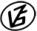 Tapasztalataidat, élményeidet őrömmel fogadjuk! 
(Fotó és videó anyagokat is várunk.)RésztávRésztávRész-szintidőRész-szintidőTK_K-k_Km_01-rtRajt (rendezvény) - Körtefa / Sziget0:200:20TK_K-k_Km_02-rtKörtefa / Sziget - Bökényi duzzasztó1:001:20TK_K-k_Km_03-rtBökényi duzzasztó - Kunszentmárton / Szőrmegyár1:002:20TK_K-k_Km_04-rtKunszentm. / Szőrmegyár - Körös-zugi piros / pihenő-61:103:30TK_K-k_Km_05-rtKörös-zugi piros / pihenő-6 – Körös-torok (1)0:344:04TK_K-k_Km_06-rtKörös-torok (1) - Körtefa / Sziget0:424:46TK_K-k_Km_07-rtKörtefa / Sziget - Cél (rendezvény)0:205:06